 الجمهورية التونسية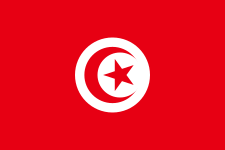 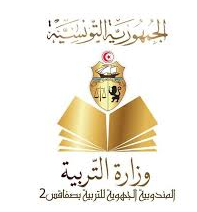 وزارة التّربيةالمندوبية الجهويّة للتّربية بصفاقس2إعلان طلب عروض عـــ09/2023ــدد "    Tunepsإجراءات حصريا على الخط عبر منظومة الشراءات العمومية "تونيبس"  "     تعتزم المندوبية الجهوية للتربية بصفاقس2 إجراء طلب عروض حصريا عبر منظومة الشراء العمومي على الخط ""تونيبس"   Tuneps تتعلق بإنجاز اشغال تهيئة و صيانة ببالمدرسة الابتدائية السلطنية كلم 7 الراجعة بالنظر للمندوبية الجهوية للتربية بصفاقس2    فعلى المقاولين المرخص لهم من طرف وزارة التجهيز والإسكان والتهيئة الترابية والمتحصلين على الترخيص المطلوب بالجدول أعلاه والمسجلين بمنظومة الشراء العمومي على الخط Tuneps الرّاغبين في المشاركة تحميل ملف طلب العروض مجانا على الموقع www.tuneps.tn ويبقى كل عارض ملزما بعرضه لمدة مائة وعشرون (120) يوم.         يتم ارسال العروض وجوبا عبر منظومة الشراء العمومي على الخط  Tuneps. اما بالنسبة للضمان الوقتي و مضمون من السجل الوطني للمؤسسات: فيجب على المشاركين توجيهه عن طريق البريد مضمون الوصول أو عن طريق البريد السريع باسم السّيد المندوب الجهوي للتربية بصفاقس2 للعنوان التالي: المندوبية الجهوية للتربية بصفاقس 2 تقاطع شارع الجزائر ونهج الامام البوخاري 3049 صفاقس أو يسلّم مباشرة بمكتب الضبط بالمندوبية مقابل وصل إيداع في ذلك.حدد آخر أجل لوصـول العروض إلى مكتب الضبط بمقر المندوبية الجهوية للتربية بصفاقس2 ليوم:الاثنين 5 جوان 2023 على الساعة 09و30دق صباحا  يكتب على الظرف الخارجي عبارة " لا يفتح طلب عروض عدد:09/2023: يتعلق بإنجاز اشغال تهيئة و صيانة المدرسة الابتدائية السلطنية كلم7 الراجعة بالنظر للمندوبية الجهوية للتربية بصفاقس2" دون الإشارة إلى اسم المشارك. ويتضمن الوثائق المطلوبة.    يقصى آليا كل عرض ورد بعد الأجل المحدّد بهذا الإعلان وذلك باعتماد تاريخ وصول العروض إلى مكتب الضّبط بمقرّ المندوبية الجهوية للتربية بصفاقس2 كما يغلق في نفس اليوم ونفس الساعة باب الترشحات آليا عبر منظومة Tuneps.تفتح العروض في جلسة علنية يوم الاثنين 5 جوان 2023 على الساعة 10و00دق صباحا  بمكتب الكتابة  القارة للجنة الصفقات  بمقرّ المندوبية الجهوية للتربية بصفاقس2 ويمكن للمشاركين الراغبين الحضور بالمكان والتاريخ المحدّدين. الضمان الوقتيمدة الانجاز الترخيص المطلوبالمعتمديةبيان المشروع8000دينار 210يومب0 صنف 2 أو أكثرساقية الدايرأشغال تهيئة و صيانة بالمدرسة الابتدائية السلطنية كلم7